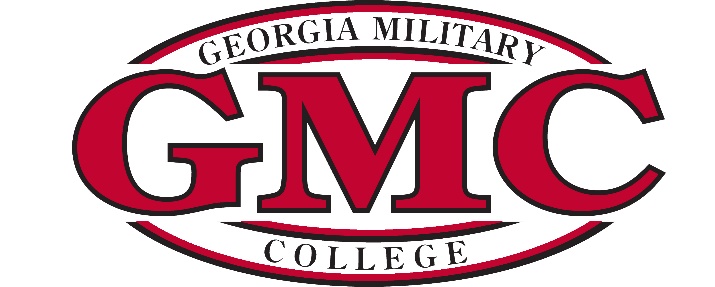 AGENDAMEETING OF THE BOARD OF TRUSTEESGEORGIA MILITARY COLLEGETuesday, May 9, 20238:00 a.m.*TeleconferenceCall to Order – Mr. George Hogan, Sr., ChairmanReview/Approval of the GMC Mission Statement Revision – Mrs. Jill Robbins, Chief of StaffNext Meeting—June 20, 2023